JOB DESCRIPTIONPost Title: Senior Finance Officer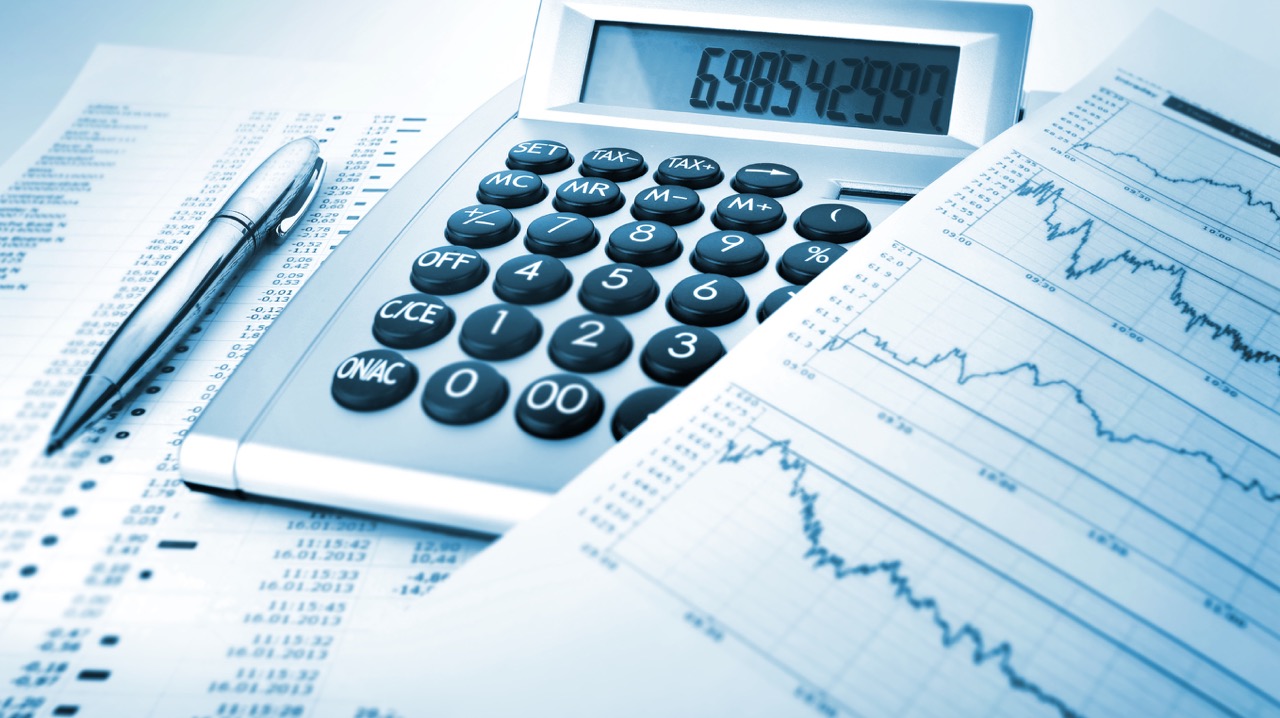 The AssociationRockdale Housing Association Limited was founded in 1948. It is a charity and a Registered Society. It is registered with the Homes & Communities Agency and the Care Quality Commission, and is a member of the National Housing Federation. Rockdale’s mission is to provide innovative and flexible housing and other help for older people which they can afford, and which will enable them to maintain or improve their quality of life.Properties in ManagementRockdale House123 sheltered apartments for rent at Rockdale Road, Sevenoaks28 sheltered leasehold apartments in Akehurst Lane, Sevenoaks29 purpose built sheltered leasehold apartments at Rockdale Road, Sevenoaks The sheltered apartments provide self-contained accommodation in studio and one bedroom apartments. Communal facilities include laundries and a large common room, where social events are regularly held.  Rockdale places great emphasis on the importance of a professionally managed support service. Unlike many sheltered schemes, the support co-ordinators at Rockdale are available to residents 24 hours a day. Rockdale HouseRockdale House is a registered residential care home which aims to provide a sympathetic, comfortable environment in which older people may have their personal care needs met while retaining maximum independence and continuing links with the community. We respect the residents’ rights, as citizens, to freedom of choice, privacy, confidentiality, and control over their daily lives.  We operate in a purpose-built care home with 48 residents and a well-motivated staff team under the management of a qualified care home manager.Job SummaryAs a member of the Senior Management Team you will assist in maintaining the Association’s financial records.Accountable to: Head of FinanceLine Managed by: Head of FinancePerson SpecificationKey ResponsibilitiesEnsure timely and accurate record keeping and reporting throughout the DepartmentReview and ensure the integrity of the trial balance, cost centre and job reports.  Develop a good understanding of the QB account structure and cost centresMaintain the asset and fixed asset registers and the related order authorisation documentsReconcile the current bank account weekly and resolve discrepanciesMaintain the investment schedules and post transactions to Quickbooks (QB) Prepare other bank reconciliations as requiredProduce other balance sheet reconciliations to monthly deadlinesProduce analyses of income and expenditure to monthly deadlinesMaintain the accruals and prepayments spreadsheets and post the totals on QB when requiredProduce other financial information as requestedReview the reconciliations prepared by the Finance Assistants Review the monthly rent arrears and void reports prepared by the Finance Assistant (rents). Review aged debtor and creditor reports and liaise with staff to take any remedial actionsMaintain the schedule of regular payments / direct debits and resolve discrepanciesLiaise with suppliers to resolve problems with purchase invoices Assist in the coding of purchase invoicesCheck the supplier and salary payment runs prepared by the Finance AssistantMaintain the supplier record lists on the online banking system and ensure the correct preparation and filing of authorisation forms Enter payment runs on the online banking systemPrepare cash flow informationOversee the integrity of petty cash in the organisationEnsure filing systems are correctly maintained in the DepartmentAssist the Finance Assistants with bookkeeping queriesAssist in internal financial audit tasksAssist in updating the financial procedures manual Assist in the preparation of statutory accounts informationResolve queries from staff and tenants when required Liaise with suppliers, customers and bank staff as necessaryEnsure that financial policy is adhered toDevelop an understanding of the workings of the rent ledgerDevelop an understanding of the workings of the payrollUndertake other reasonable duties commensurate with this postHours of workPart time, temporary, maternity cover, 25 hours per week (flexible) Salary£20,504.73 per annum (£30,347 FTE)Post grade45BenefitsWe offer a pension and health cash-back scheme, 6 weeks annual leave increasing to 7 weeks after 5 years’ service, company sick pay payable after 6 months, a referral bonus scheme and full training and support with your professional development. Rockdale is a member of the Pensions Trust, Social Housing Pension Scheme and the post holder will be eligible to join.OfferThe successful applicant will be offered the role subject to a satisfactory enhanced DBS check, and the taking up and verification of references.  We also reserve the right to contact any previous employers for a reference request on your behalf.Application If you wish to be considered for this role, please submit your application form to Sue Baxter, Head of Finance, Rockdale Lodge, Rockdale Road, Sevenoaks, Kent, TN13 1JT.Competency FrameworkThe competence framework sets out skills, knowledge and behaviours in four main competence areas, providing a means to assess performance of the above duties and responsibilities.Person Specification CriteriaEssentialDesirableEducation and TrainingDegree or equivalent qualification Association of Accounting Technicians Certificate√√ExperienceMinimum three years post-AAT qualification professional experience of accounts up to trial balance Assist in a financial year-end in an SME Sound understanding of financial administration proceduresAn understanding of working in the charitable or not-for-profit sector, especially the caring professions √√√√ IT SkillsIn depth knowledge of computer accounts system(s) Experience of Quickbooks Experience of Sage payroll software Windows applications:Excel – able to set up own and update existing spreadsheetsWord – able to produce letters to a good standard Email experience √√√√√√ General Skills and Abilities Excellent organisational skillsExcellent communication skills (written and verbal)Able to manage conflicting prioritiesAble to work independentlyAble to work to deadlines with accuracy and attention to detailAble to liaise with suppliers, customers and external stakeholders e.g. bankers Able to liaise with individuals lacking financial expertise√√√√√√√CompetenceDescriptionBehavioursCommunicating effectively, internally and externallyEngaging in written and oral communication that is clear, transparent, and responsive to the needs, experience and understanding of diverse audiences.Communicate using appropriate styles, methods and timing to maximise understanding, impact and inclusiveness.Actively seek information from others to understand their needs and encourage them to access relevant information that will help them use services more effectively.Working as a teamWorking effectively with colleagues and using the diversity of the team to create a working environment which helps to achieve optimum performance and success.Proactively contribute to the work of the whole team. Actively seek input from a diverse range of people.Be open to taking on different rolesDeveloping skills and knowledge Keeping up to date with new processes and information in our individual role, seeking opportunities to develop, and taking responsibility for own individual personal developmentIdentify own skills and knowledge gaps to inform own development and discuss these with line manager Recognise and take time to achieve own learning and development objectives.Delivering effective performanceDelivering timely performance with energy, taking responsibility and accountability for quality outcomes, and dealing with challenges in a responsive and constructive wayFocus on providing the right solution and keep relevant parties up to date on progress. Take responsibility for the quality of own work and keep line manager informed of how work is progressing. Take ownership of problems, remaining positive and focused on achieving outcomes despite setbacks.